Билет 4Практическое задание. Развитие науки, образования, культуры и спорта в Республике Беларусь.Используя представленные материалы, ответьте на вопросы:1. Кто координирует проведение научных исследований в Республике Беларусь?2. Какие траектории получения высшего образования может реализовать выпускник базовой школы?3. Сделайте вывод о театральных предпочтениях населения Беларуси.4. «Белорусской науке есть чем гордиться», – отметил Президент Республики Беларусь А.Г. Лукашенко на церемонии вручения дипломов доктора наук и аттестатов профессора научным и научно-педагогическим работникам. Как вы думаете, какими достижениями белорусских ученых мы можем гордиться? Свое мнение объясните.I. Схема «Уровни основного образования в Республике Беларусь»II. Достижения в развитии науки. Белорусские ученые вносят существенный вклад в развитие экономики страны. Научные разработки успешно внедряются в машиностроении, приборостроении, энергетике, микробиологии, медицине, фармацевтике и других отраслях. В машиностроении, например, создан первый в мире самосвал БелАЗ грузоподъемностью 450 т, который занесен в Книгу рекордов Гиннесса, разработан электробус «Витовт». В медицине разработаны технологии лечения с помощью стволовых клеток, искусственные клапаны для сердца, лазеры нового поколения, прибор для экспрессной оптической диагностики раковых опухолей, новые технологии получения лекарств. Для сельского хозяйства ученые создали экологически чистое микроудобрение «Наноплант». Проводятся исследования по созданию искусственного интеллекта, систем беспилотного транспорта. Беларусь успешно создает собственную станцию в Антарктиде. В 2012 году запущен белорусский спутник дистанционного зондирования Земли. Центром развития белорусской науки является Национальная академия наук Беларуси, она обеспечивает координацию и проведение научных исследований. В сфере инновационной деятельности важную роль играет Государственный комитет по науке и технологиям Республики Беларусь. Его задача – создание новых инновационных предприятий, которые будут выпускать ориентированную на экспорт продукцию, внедрение и коммерциализация научных идей и разработок. Среди приоритетных направлений развития инноваций в нашей стране - ресурсосберегающие и энергоэффективные технологии, наноматериалы и новые источники энергии, медицина и фармация, информационные и аэрокосмические технологии, технологии производства, переработки и хранения сельскохозяйственной продукции, экология и рациональное природопользование.III. Театры Беларуси в 2021 году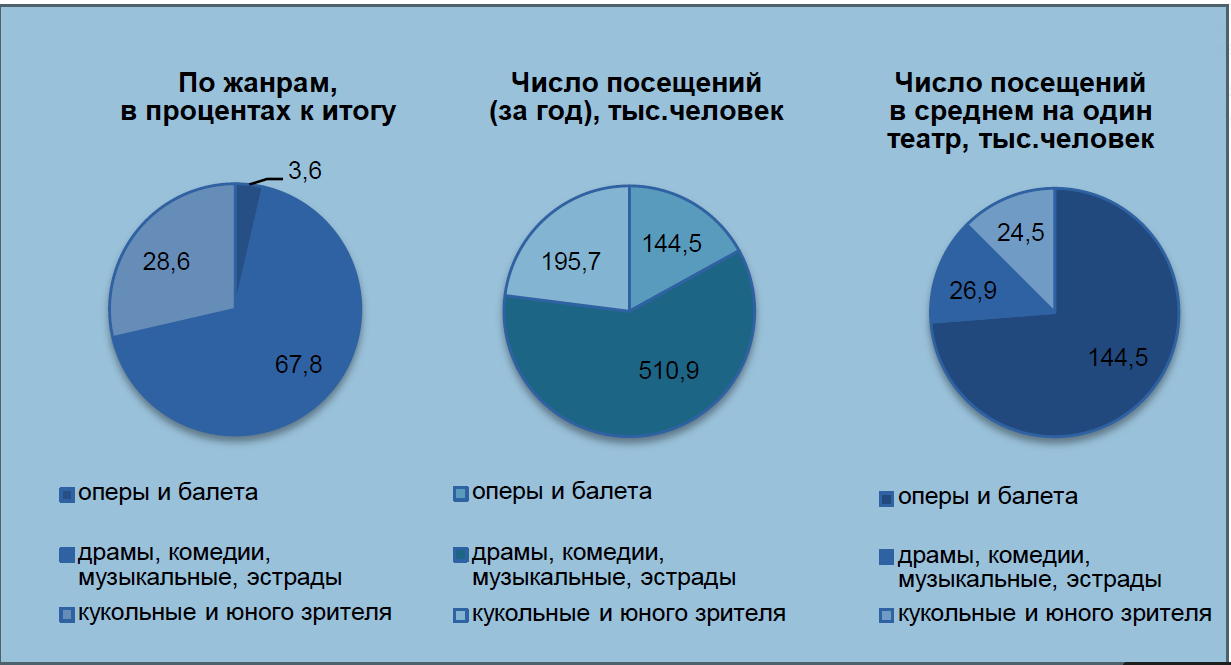 